ESOGÜ Ders Bilgi Formu Türkçe ve Sosyal Bilimler Eğitimi Bölümü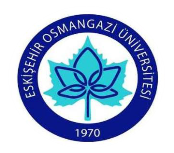 Dersin Öğretim Üyesi:                           								Tarih: DÖNEMGüzDERSİN KODUDERSİN ADITürkiye Cumhuriyeti Tarihi 1YARIYILHAFTALIK DERS SAATİHAFTALIK DERS SAATİHAFTALIK DERS SAATİHAFTALIK DERS SAATİDERSİNDERSİNDERSİNDERSİNDERSİNDERSİNDERSİNYARIYILTeorikUygulamaLaboratuvarLaboratuvarKredisiKredisiAKTSAKTSTÜRÜTÜRÜDİLİ 72 0 - -  2 22 2 ZORUNLU (X)  SEÇMELİ ( )ZORUNLU (X)  SEÇMELİ ( )TürkçeDERSİN KATEGORİSİDERSİN KATEGORİSİDERSİN KATEGORİSİDERSİN KATEGORİSİDERSİN KATEGORİSİDERSİN KATEGORİSİDERSİN KATEGORİSİDERSİN KATEGORİSİDERSİN KATEGORİSİDERSİN KATEGORİSİDERSİN KATEGORİSİDERSİN KATEGORİSİMeslek BilgisiMeslek BilgisiMeslek BilgisiAlan BilgisiAlan BilgisiAlan BilgisiGenel KültürGenel KültürGenel KültürGenel KültürSeçmeliSeçmeliXXXGenel Kültür (  )         Alan ( )Genel Kültür (  )         Alan ( )DEĞERLENDİRME ÖLÇÜTLERİDEĞERLENDİRME ÖLÇÜTLERİDEĞERLENDİRME ÖLÇÜTLERİDEĞERLENDİRME ÖLÇÜTLERİDEĞERLENDİRME ÖLÇÜTLERİDEĞERLENDİRME ÖLÇÜTLERİDEĞERLENDİRME ÖLÇÜTLERİDEĞERLENDİRME ÖLÇÜTLERİDEĞERLENDİRME ÖLÇÜTLERİDEĞERLENDİRME ÖLÇÜTLERİDEĞERLENDİRME ÖLÇÜTLERİDEĞERLENDİRME ÖLÇÜTLERİYARIYIL İÇİYARIYIL İÇİYARIYIL İÇİYARIYIL İÇİFaaliyet türüFaaliyet türüFaaliyet türüFaaliyet türüSayıSayıSayı%YARIYIL İÇİYARIYIL İÇİYARIYIL İÇİYARIYIL İÇİI. Ara SınavI. Ara SınavI. Ara SınavI. Ara Sınav11140 YARIYIL İÇİYARIYIL İÇİYARIYIL İÇİYARIYIL İÇİII. Ara SınavII. Ara SınavII. Ara SınavII. Ara SınavYARIYIL İÇİYARIYIL İÇİYARIYIL İÇİYARIYIL İÇİKısa SınavKısa SınavKısa SınavKısa SınavYARIYIL İÇİYARIYIL İÇİYARIYIL İÇİYARIYIL İÇİÖdevÖdevÖdevÖdevYARIYIL İÇİYARIYIL İÇİYARIYIL İÇİYARIYIL İÇİProjeProjeProjeProjeYARIYIL İÇİYARIYIL İÇİYARIYIL İÇİYARIYIL İÇİRaporRaporRaporRaporYARIYIL İÇİYARIYIL İÇİYARIYIL İÇİYARIYIL İÇİDiğer (Sözlü)Diğer (Sözlü)Diğer (Sözlü)Diğer (Sözlü)YARIYIL SONU SINAVIYARIYIL SONU SINAVIYARIYIL SONU SINAVIYARIYIL SONU SINAVI1 1 1  60VARSA ÖNERİLEN ÖNKOŞUL(LAR)VARSA ÖNERİLEN ÖNKOŞUL(LAR)VARSA ÖNERİLEN ÖNKOŞUL(LAR)VARSA ÖNERİLEN ÖNKOŞUL(LAR)DERSİN KISA İÇERİĞİDERSİN KISA İÇERİĞİDERSİN KISA İÇERİĞİDERSİN KISA İÇERİĞİI. Dünya Savaşı ve sonuçları; Mondros Ateşkesi ve sonuçları; Kurtuluş Savaşı'nın örgütlenme aşamaları; TBMM’nin açılması, isyanlar, cepheler, saltanatın kaldırılması; Lozan Barış Antlaşması; devrimler; dış politika; Atatürk İlkeleri ve çok partili yaşama geçiş.I. Dünya Savaşı ve sonuçları; Mondros Ateşkesi ve sonuçları; Kurtuluş Savaşı'nın örgütlenme aşamaları; TBMM’nin açılması, isyanlar, cepheler, saltanatın kaldırılması; Lozan Barış Antlaşması; devrimler; dış politika; Atatürk İlkeleri ve çok partili yaşama geçiş.I. Dünya Savaşı ve sonuçları; Mondros Ateşkesi ve sonuçları; Kurtuluş Savaşı'nın örgütlenme aşamaları; TBMM’nin açılması, isyanlar, cepheler, saltanatın kaldırılması; Lozan Barış Antlaşması; devrimler; dış politika; Atatürk İlkeleri ve çok partili yaşama geçiş.I. Dünya Savaşı ve sonuçları; Mondros Ateşkesi ve sonuçları; Kurtuluş Savaşı'nın örgütlenme aşamaları; TBMM’nin açılması, isyanlar, cepheler, saltanatın kaldırılması; Lozan Barış Antlaşması; devrimler; dış politika; Atatürk İlkeleri ve çok partili yaşama geçiş.I. Dünya Savaşı ve sonuçları; Mondros Ateşkesi ve sonuçları; Kurtuluş Savaşı'nın örgütlenme aşamaları; TBMM’nin açılması, isyanlar, cepheler, saltanatın kaldırılması; Lozan Barış Antlaşması; devrimler; dış politika; Atatürk İlkeleri ve çok partili yaşama geçiş.I. Dünya Savaşı ve sonuçları; Mondros Ateşkesi ve sonuçları; Kurtuluş Savaşı'nın örgütlenme aşamaları; TBMM’nin açılması, isyanlar, cepheler, saltanatın kaldırılması; Lozan Barış Antlaşması; devrimler; dış politika; Atatürk İlkeleri ve çok partili yaşama geçiş.I. Dünya Savaşı ve sonuçları; Mondros Ateşkesi ve sonuçları; Kurtuluş Savaşı'nın örgütlenme aşamaları; TBMM’nin açılması, isyanlar, cepheler, saltanatın kaldırılması; Lozan Barış Antlaşması; devrimler; dış politika; Atatürk İlkeleri ve çok partili yaşama geçiş.I. Dünya Savaşı ve sonuçları; Mondros Ateşkesi ve sonuçları; Kurtuluş Savaşı'nın örgütlenme aşamaları; TBMM’nin açılması, isyanlar, cepheler, saltanatın kaldırılması; Lozan Barış Antlaşması; devrimler; dış politika; Atatürk İlkeleri ve çok partili yaşama geçiş.DERSİN AMAÇLARIDERSİN AMAÇLARIDERSİN AMAÇLARIDERSİN AMAÇLARISosyal Bilgiler öğretmen adaylarının Türkiye Cumhuriyeti Tarihi ile Atatürk ilke ve inkılaplarına yönelik bilgilerini arttırmaktır.Sosyal Bilgiler öğretmen adaylarının Türkiye Cumhuriyeti Tarihi ile Atatürk ilke ve inkılaplarına yönelik bilgilerini arttırmaktır.Sosyal Bilgiler öğretmen adaylarının Türkiye Cumhuriyeti Tarihi ile Atatürk ilke ve inkılaplarına yönelik bilgilerini arttırmaktır.Sosyal Bilgiler öğretmen adaylarının Türkiye Cumhuriyeti Tarihi ile Atatürk ilke ve inkılaplarına yönelik bilgilerini arttırmaktır.Sosyal Bilgiler öğretmen adaylarının Türkiye Cumhuriyeti Tarihi ile Atatürk ilke ve inkılaplarına yönelik bilgilerini arttırmaktır.Sosyal Bilgiler öğretmen adaylarının Türkiye Cumhuriyeti Tarihi ile Atatürk ilke ve inkılaplarına yönelik bilgilerini arttırmaktır.Sosyal Bilgiler öğretmen adaylarının Türkiye Cumhuriyeti Tarihi ile Atatürk ilke ve inkılaplarına yönelik bilgilerini arttırmaktır.Sosyal Bilgiler öğretmen adaylarının Türkiye Cumhuriyeti Tarihi ile Atatürk ilke ve inkılaplarına yönelik bilgilerini arttırmaktır.DERSİN MESLEK EĞİTİMİNİ SAĞLAMAYA YÖNELİK KATKISIDERSİN MESLEK EĞİTİMİNİ SAĞLAMAYA YÖNELİK KATKISIDERSİN MESLEK EĞİTİMİNİ SAĞLAMAYA YÖNELİK KATKISIDERSİN MESLEK EĞİTİMİNİ SAĞLAMAYA YÖNELİK KATKISIDERSİN ÖĞRENİM ÇIKTILARIDERSİN ÖĞRENİM ÇIKTILARIDERSİN ÖĞRENİM ÇIKTILARIDERSİN ÖĞRENİM ÇIKTILARIBu dersi alan öğrenci Türkiye Cumhuriyeti’nin, 1919-1945 yılları arasındaki siyasal ve toplumsal alandaki problemleri ve gelişmeleri kavrar.Öğrenciler söz konusu dönemde yaşanan gelişmelerin günümüze etkisini değerlendirir.Öğrenciler Yeni Türk Devletinin dayandığı temel esasları içselleştirir.Öğrenciler Yeni Türk Devletinin kuruluşunda yaşanan sıkıntıları değerlendirir.Öğrenciler Atatürk İlke ve İnkılaplarının önemini kavrar.Bu dersi alan öğrenci Türkiye Cumhuriyeti’nin, 1919-1945 yılları arasındaki siyasal ve toplumsal alandaki problemleri ve gelişmeleri kavrar.Öğrenciler söz konusu dönemde yaşanan gelişmelerin günümüze etkisini değerlendirir.Öğrenciler Yeni Türk Devletinin dayandığı temel esasları içselleştirir.Öğrenciler Yeni Türk Devletinin kuruluşunda yaşanan sıkıntıları değerlendirir.Öğrenciler Atatürk İlke ve İnkılaplarının önemini kavrar.Bu dersi alan öğrenci Türkiye Cumhuriyeti’nin, 1919-1945 yılları arasındaki siyasal ve toplumsal alandaki problemleri ve gelişmeleri kavrar.Öğrenciler söz konusu dönemde yaşanan gelişmelerin günümüze etkisini değerlendirir.Öğrenciler Yeni Türk Devletinin dayandığı temel esasları içselleştirir.Öğrenciler Yeni Türk Devletinin kuruluşunda yaşanan sıkıntıları değerlendirir.Öğrenciler Atatürk İlke ve İnkılaplarının önemini kavrar.Bu dersi alan öğrenci Türkiye Cumhuriyeti’nin, 1919-1945 yılları arasındaki siyasal ve toplumsal alandaki problemleri ve gelişmeleri kavrar.Öğrenciler söz konusu dönemde yaşanan gelişmelerin günümüze etkisini değerlendirir.Öğrenciler Yeni Türk Devletinin dayandığı temel esasları içselleştirir.Öğrenciler Yeni Türk Devletinin kuruluşunda yaşanan sıkıntıları değerlendirir.Öğrenciler Atatürk İlke ve İnkılaplarının önemini kavrar.Bu dersi alan öğrenci Türkiye Cumhuriyeti’nin, 1919-1945 yılları arasındaki siyasal ve toplumsal alandaki problemleri ve gelişmeleri kavrar.Öğrenciler söz konusu dönemde yaşanan gelişmelerin günümüze etkisini değerlendirir.Öğrenciler Yeni Türk Devletinin dayandığı temel esasları içselleştirir.Öğrenciler Yeni Türk Devletinin kuruluşunda yaşanan sıkıntıları değerlendirir.Öğrenciler Atatürk İlke ve İnkılaplarının önemini kavrar.Bu dersi alan öğrenci Türkiye Cumhuriyeti’nin, 1919-1945 yılları arasındaki siyasal ve toplumsal alandaki problemleri ve gelişmeleri kavrar.Öğrenciler söz konusu dönemde yaşanan gelişmelerin günümüze etkisini değerlendirir.Öğrenciler Yeni Türk Devletinin dayandığı temel esasları içselleştirir.Öğrenciler Yeni Türk Devletinin kuruluşunda yaşanan sıkıntıları değerlendirir.Öğrenciler Atatürk İlke ve İnkılaplarının önemini kavrar.Bu dersi alan öğrenci Türkiye Cumhuriyeti’nin, 1919-1945 yılları arasındaki siyasal ve toplumsal alandaki problemleri ve gelişmeleri kavrar.Öğrenciler söz konusu dönemde yaşanan gelişmelerin günümüze etkisini değerlendirir.Öğrenciler Yeni Türk Devletinin dayandığı temel esasları içselleştirir.Öğrenciler Yeni Türk Devletinin kuruluşunda yaşanan sıkıntıları değerlendirir.Öğrenciler Atatürk İlke ve İnkılaplarının önemini kavrar.Bu dersi alan öğrenci Türkiye Cumhuriyeti’nin, 1919-1945 yılları arasındaki siyasal ve toplumsal alandaki problemleri ve gelişmeleri kavrar.Öğrenciler söz konusu dönemde yaşanan gelişmelerin günümüze etkisini değerlendirir.Öğrenciler Yeni Türk Devletinin dayandığı temel esasları içselleştirir.Öğrenciler Yeni Türk Devletinin kuruluşunda yaşanan sıkıntıları değerlendirir.Öğrenciler Atatürk İlke ve İnkılaplarının önemini kavrar.TEMEL DERS KİTABITEMEL DERS KİTABITEMEL DERS KİTABITEMEL DERS KİTABIKaynak olarak öğrencilerin ilgi ve seviyelerine uygun akademik makaleler sunulacaktır.Kaynak olarak öğrencilerin ilgi ve seviyelerine uygun akademik makaleler sunulacaktır.Kaynak olarak öğrencilerin ilgi ve seviyelerine uygun akademik makaleler sunulacaktır.Kaynak olarak öğrencilerin ilgi ve seviyelerine uygun akademik makaleler sunulacaktır.Kaynak olarak öğrencilerin ilgi ve seviyelerine uygun akademik makaleler sunulacaktır.Kaynak olarak öğrencilerin ilgi ve seviyelerine uygun akademik makaleler sunulacaktır.Kaynak olarak öğrencilerin ilgi ve seviyelerine uygun akademik makaleler sunulacaktır.Kaynak olarak öğrencilerin ilgi ve seviyelerine uygun akademik makaleler sunulacaktır.YARDIMCI KAYNAKLARYARDIMCI KAYNAKLARYARDIMCI KAYNAKLARYARDIMCI KAYNAKLARDERSTE GEREKLİ ARAÇ VE GEREÇLERDERSTE GEREKLİ ARAÇ VE GEREÇLERDERSTE GEREKLİ ARAÇ VE GEREÇLERDERSTE GEREKLİ ARAÇ VE GEREÇLERDERSİN HAFTALIK PLANIDERSİN HAFTALIK PLANIHAFTAİŞLENEN KONULAR1. hafta Mondros Mütarekesi Sonrası ülkenin genel durumu2. haftaMustafa Kemal’in Samsuna çıkması, genelgeler ve kongreler3. hafta Son Osmanlı Mebusan Meclisi ve Misak-ı Milli4. haftaTBMM’nin açılması ve cepheler5. haftaBatı Cephesindeki savaşlar6. haftaMudanya Mütarekesi ve Lozan Antlaşması7. haftaSiyasal Alanda yapılan İnkılâplar Saltanatın Kaldırılması8.HaftaVize Haftası9. haftaCumhuriyet Halk Fırkasının Kurulması Cumhuriyetin İlanı10. haftaHilafetin Kaldırılması11. haftaTerakkiperver Cumhuriyet Partisi ve Şeyh Sait İsyanı12. haftaTakriri Sükûn Dönemi13. hafta Eğitim, Kültür ve Ekonomik alanda yapılan inkılâplar14. hafta Serbest Cumhuriyet Fırkası ve Menemen Olayı15. hafta16. HaftaFİNAL SINAVI NoPROGRAM ALAN YETERLİLİKLERİ (ÇIKTILARI)321Sosyal Bilgilerin, yaşamı nasıl kolaylaştırdığını açıklayabilme.Xİnsan sevgisi ve evrenselliğin önemini açıklayabilme.XVatan sevgisi edinmede Sosyal Bilgilerin önemini kavrayabilme.XÜlkelerin yönetim biçimlerine uygun birey yetiştirmede Sosyal Bilgilerin önemini fark edebilme.XSosyal Bilgiler eğitimi sayesinde sosyal-siyasal, ekonomik ve kültürel gelişmeleri açıklayabilme.XTarih, Coğrafya, Sosyoloji, Psikoloji, Felsefe, Antropoloji, Arkeoloji, Siyaset ve Ekonomi gibi disiplinlere ilişkin alan bilgisine sahip olabilme.XSosyal bilimlere ilişkin bilgileri bütüncül biçimde kullanabilme.XSosyal Bilgiler eğitimine ilişkin sorunları belirleyerek bilimsel araştırma yapabilme.XÖğrenme öğretme sürecini planlayabilme.XSosyal Bilgiler öğretimi strateji, yöntem ve tekniklerini kullanabilme.XSosyal Bilgiler eğitimine yönelik araç gereçleri tanıma ve kullanabilme.XSosyal Bilgiler eğitiminde yeni teknolojilerden yararlanabilme.XSosyal Bilgiler eğitimine ilişkin toplumsal, bilimsel ve etik değerlere sahip olabilme.XGenel kültür bilgisine sahip olabilme.XMesleki yeterliklerini fark etme, zayıf yönlerini geliştirme çabasında olabilme.XÖzel eğitime gereksinim duyan öğrencileri dikkate alan uygulamalar yapabilme.XAtatürk ilke ve inkılaplarının toplumun siyasal, sosyal, kültürel, ekonomik alanda gelişimine etkilerini ve önemini açıklayabilme.XÖğrencilerin gelişim ve öğrenme özellikleri konusunda bilgi sahibi olma ve ailelerle iş birliği yapabilme.XEtkili iletişim becerilerine sahip olabilme.XMilli bayram ve törenlerin anlam ve öneminin farkına varma, törenlerin yönetim ve organizasyonunu yapabilmeX